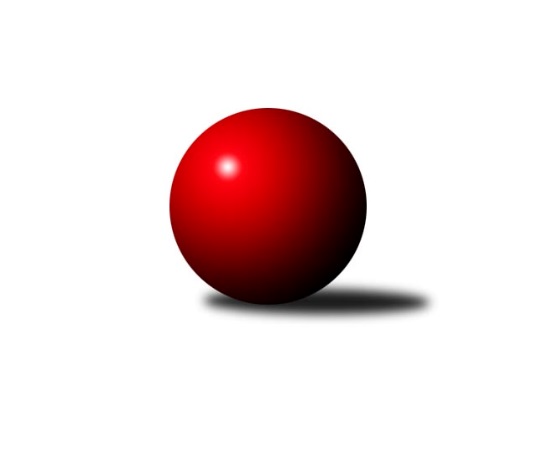 Č.5Ročník 2018/2019	24.5.2024 3. KLM A 2018/2019Statistika 5. kolaTabulka družstev:		družstvo	záp	výh	rem	proh	skore	sety	průměr	body	plné	dorážka	chyby	1.	SKK Rokycany ˝B˝	5	4	0	1	26.0 : 14.0 	(64.5 : 55.5)	3292	8	2209	1083	29.4	2.	Kuželky Aš	5	4	0	1	24.0 : 16.0 	(61.5 : 58.5)	3234	8	2168	1065	29	3.	TJ Lokomotiva Ústí n. L.	5	3	0	2	25.0 : 15.0 	(67.0 : 53.0)	3272	6	2184	1088	26.6	4.	Kuželky Jiskra Hazlov	5	3	0	2	22.0 : 18.0 	(66.5 : 53.5)	3190	6	2143	1047	28.4	5.	TJ Kovohutě Příbram	5	3	0	2	22.0 : 18.0 	(62.0 : 58.0)	3223	6	2149	1074	24.2	6.	SKK Podbořany	5	3	0	2	20.0 : 20.0 	(57.0 : 63.0)	3216	6	2179	1038	37.8	7.	KK Hvězda Trnovany B	5	3	0	2	19.5 : 20.5 	(60.5 : 59.5)	3219	6	2164	1055	24.4	8.	TJ Teplice Letná	5	2	0	3	21.5 : 18.5 	(59.5 : 60.5)	3217	4	2179	1038	30.4	9.	TJ Elektrárny Kadaň	5	2	0	3	20.0 : 20.0 	(61.0 : 59.0)	3185	4	2158	1027	29.4	10.	SK Škoda VS Plzeň	5	1	0	4	14.0 : 26.0 	(54.5 : 65.5)	3168	2	2135	1033	33.2	11.	TJ Blatná	5	1	0	4	13.0 : 27.0 	(59.5 : 60.5)	3194	2	2124	1070	33.6	12.	CB Dobřany B	5	1	0	4	13.0 : 27.0 	(46.5 : 73.5)	3201	2	2186	1014	37Tabulka doma:		družstvo	záp	výh	rem	proh	skore	sety	průměr	body	maximum	minimum	1.	Kuželky Jiskra Hazlov	3	3	0	0	18.5 : 5.5 	(49.0 : 23.0)	3306	6	3369	3221	2.	TJ Lokomotiva Ústí n. L.	2	2	0	0	13.0 : 3.0 	(32.5 : 15.5)	3406	4	3452	3360	3.	TJ Kovohutě Příbram	2	2	0	0	11.0 : 5.0 	(27.0 : 21.0)	3198	4	3235	3161	4.	SKK Podbořany	2	2	0	0	11.0 : 5.0 	(23.0 : 25.0)	3233	4	3243	3222	5.	TJ Teplice Letná	4	2	0	2	18.5 : 13.5 	(47.5 : 48.5)	3231	4	3320	3189	6.	Kuželky Aš	1	1	0	0	6.5 : 1.5 	(15.0 : 9.0)	3296	2	3296	3296	7.	KK Hvězda Trnovany B	2	1	0	1	8.0 : 8.0 	(25.5 : 22.5)	3220	2	3224	3216	8.	SKK Rokycany ˝B˝	2	1	0	1	8.0 : 8.0 	(23.5 : 24.5)	3234	2	3238	3229	9.	TJ Elektrárny Kadaň	3	1	0	2	11.0 : 13.0 	(35.5 : 36.5)	3180	2	3210	3134	10.	SK Škoda VS Plzeň	4	1	0	3	12.0 : 20.0 	(48.5 : 47.5)	3203	2	3313	3121	11.	CB Dobřany B	2	0	0	2	4.0 : 12.0 	(16.0 : 32.0)	3257	0	3305	3209	12.	TJ Blatná	3	0	0	3	6.0 : 18.0 	(33.5 : 38.5)	3171	0	3186	3159Tabulka venku:		družstvo	záp	výh	rem	proh	skore	sety	průměr	body	maximum	minimum	1.	SKK Rokycany ˝B˝	3	3	0	0	18.0 : 6.0 	(41.0 : 31.0)	3311	6	3474	3201	2.	Kuželky Aš	4	3	0	1	17.5 : 14.5 	(46.5 : 49.5)	3218	6	3287	3157	3.	KK Hvězda Trnovany B	3	2	0	1	11.5 : 12.5 	(35.0 : 37.0)	3219	4	3296	3120	4.	TJ Elektrárny Kadaň	2	1	0	1	9.0 : 7.0 	(25.5 : 22.5)	3187	2	3227	3147	5.	TJ Blatná	2	1	0	1	7.0 : 9.0 	(26.0 : 22.0)	3206	2	3244	3168	6.	TJ Lokomotiva Ústí n. L.	3	1	0	2	12.0 : 12.0 	(34.5 : 37.5)	3227	2	3256	3201	7.	TJ Kovohutě Příbram	3	1	0	2	11.0 : 13.0 	(35.0 : 37.0)	3231	2	3263	3205	8.	SKK Podbořany	3	1	0	2	9.0 : 15.0 	(34.0 : 38.0)	3211	2	3400	3094	9.	CB Dobřany B	3	1	0	2	9.0 : 15.0 	(30.5 : 41.5)	3182	2	3329	3021	10.	TJ Teplice Letná	1	0	0	1	3.0 : 5.0 	(12.0 : 12.0)	3203	0	3203	3203	11.	SK Škoda VS Plzeň	1	0	0	1	2.0 : 6.0 	(6.0 : 18.0)	3133	0	3133	3133	12.	Kuželky Jiskra Hazlov	2	0	0	2	3.5 : 12.5 	(17.5 : 30.5)	3132	0	3172	3092Tabulka podzimní části:		družstvo	záp	výh	rem	proh	skore	sety	průměr	body	doma	venku	1.	SKK Rokycany ˝B˝	5	4	0	1	26.0 : 14.0 	(64.5 : 55.5)	3292	8 	1 	0 	1 	3 	0 	0	2.	Kuželky Aš	5	4	0	1	24.0 : 16.0 	(61.5 : 58.5)	3234	8 	1 	0 	0 	3 	0 	1	3.	TJ Lokomotiva Ústí n. L.	5	3	0	2	25.0 : 15.0 	(67.0 : 53.0)	3272	6 	2 	0 	0 	1 	0 	2	4.	Kuželky Jiskra Hazlov	5	3	0	2	22.0 : 18.0 	(66.5 : 53.5)	3190	6 	3 	0 	0 	0 	0 	2	5.	TJ Kovohutě Příbram	5	3	0	2	22.0 : 18.0 	(62.0 : 58.0)	3223	6 	2 	0 	0 	1 	0 	2	6.	SKK Podbořany	5	3	0	2	20.0 : 20.0 	(57.0 : 63.0)	3216	6 	2 	0 	0 	1 	0 	2	7.	KK Hvězda Trnovany B	5	3	0	2	19.5 : 20.5 	(60.5 : 59.5)	3219	6 	1 	0 	1 	2 	0 	1	8.	TJ Teplice Letná	5	2	0	3	21.5 : 18.5 	(59.5 : 60.5)	3217	4 	2 	0 	2 	0 	0 	1	9.	TJ Elektrárny Kadaň	5	2	0	3	20.0 : 20.0 	(61.0 : 59.0)	3185	4 	1 	0 	2 	1 	0 	1	10.	SK Škoda VS Plzeň	5	1	0	4	14.0 : 26.0 	(54.5 : 65.5)	3168	2 	1 	0 	3 	0 	0 	1	11.	TJ Blatná	5	1	0	4	13.0 : 27.0 	(59.5 : 60.5)	3194	2 	0 	0 	3 	1 	0 	1	12.	CB Dobřany B	5	1	0	4	13.0 : 27.0 	(46.5 : 73.5)	3201	2 	0 	0 	2 	1 	0 	2Tabulka jarní části:		družstvo	záp	výh	rem	proh	skore	sety	průměr	body	doma	venku	1.	KK Hvězda Trnovany B	0	0	0	0	0.0 : 0.0 	(0.0 : 0.0)	0	0 	0 	0 	0 	0 	0 	0 	2.	TJ Elektrárny Kadaň	0	0	0	0	0.0 : 0.0 	(0.0 : 0.0)	0	0 	0 	0 	0 	0 	0 	0 	3.	TJ Teplice Letná	0	0	0	0	0.0 : 0.0 	(0.0 : 0.0)	0	0 	0 	0 	0 	0 	0 	0 	4.	TJ Lokomotiva Ústí n. L.	0	0	0	0	0.0 : 0.0 	(0.0 : 0.0)	0	0 	0 	0 	0 	0 	0 	0 	5.	Kuželky Jiskra Hazlov	0	0	0	0	0.0 : 0.0 	(0.0 : 0.0)	0	0 	0 	0 	0 	0 	0 	0 	6.	TJ Blatná	0	0	0	0	0.0 : 0.0 	(0.0 : 0.0)	0	0 	0 	0 	0 	0 	0 	0 	7.	CB Dobřany B	0	0	0	0	0.0 : 0.0 	(0.0 : 0.0)	0	0 	0 	0 	0 	0 	0 	0 	8.	SK Škoda VS Plzeň	0	0	0	0	0.0 : 0.0 	(0.0 : 0.0)	0	0 	0 	0 	0 	0 	0 	0 	9.	Kuželky Aš	0	0	0	0	0.0 : 0.0 	(0.0 : 0.0)	0	0 	0 	0 	0 	0 	0 	0 	10.	SKK Podbořany	0	0	0	0	0.0 : 0.0 	(0.0 : 0.0)	0	0 	0 	0 	0 	0 	0 	0 	11.	TJ Kovohutě Příbram	0	0	0	0	0.0 : 0.0 	(0.0 : 0.0)	0	0 	0 	0 	0 	0 	0 	0 	12.	SKK Rokycany ˝B˝	0	0	0	0	0.0 : 0.0 	(0.0 : 0.0)	0	0 	0 	0 	0 	0 	0 	0 Zisk bodů pro družstvo:		jméno hráče	družstvo	body	zápasy	v %	dílčí body	sety	v %	1.	Alexandr Trpišovský 	TJ Teplice Letná 	5	/	5	(100%)	13	/	20	(65%)	2.	Martin Vrbata 	Kuželky Aš 	4.5	/	5	(90%)	14	/	20	(70%)	3.	Karel Bučko 	TJ Elektrárny Kadaň 	4	/	4	(100%)	14	/	16	(88%)	4.	Jaroslav Wagner 	SKK Podbořany  	4	/	4	(100%)	13	/	16	(81%)	5.	Miroslav Wedlich 	TJ Lokomotiva Ústí n. L. 	4	/	4	(100%)	12.5	/	16	(78%)	6.	Martin Prokůpek 	SKK Rokycany ˝B˝ 	4	/	4	(100%)	12	/	16	(75%)	7.	Jaroslav Roj 	TJ Kovohutě Příbram  	4	/	5	(80%)	16.5	/	20	(83%)	8.	Jiří Zemánek 	KK Hvězda Trnovany B 	4	/	5	(80%)	15	/	20	(75%)	9.	Miroslav Repčík 	Kuželky Jiskra Hazlov  	4	/	5	(80%)	14	/	20	(70%)	10.	Jiří Vokurka 	TJ Blatná 	4	/	5	(80%)	14	/	20	(70%)	11.	Martin Zahálka st.	TJ Lokomotiva Ústí n. L. 	4	/	5	(80%)	13.5	/	20	(68%)	12.	Jan Hybš 	TJ Teplice Letná 	4	/	5	(80%)	12	/	20	(60%)	13.	Vladimír Šána 	SKK Podbořany  	4	/	5	(80%)	12	/	20	(60%)	14.	Vratislav Kubita 	KK Hvězda Trnovany B 	4	/	5	(80%)	11	/	20	(55%)	15.	Petr Jedlička 	Kuželky Aš 	4	/	5	(80%)	11	/	20	(55%)	16.	Ondřej Bína 	Kuželky Jiskra Hazlov  	3.5	/	5	(70%)	14	/	20	(70%)	17.	Evžen Cígl 	TJ Blatná 	3	/	3	(100%)	9	/	12	(75%)	18.	David Hošek 	TJ Kovohutě Příbram  	3	/	4	(75%)	10	/	16	(63%)	19.	Petr Fara 	SKK Rokycany ˝B˝ 	3	/	4	(75%)	8	/	16	(50%)	20.	Jaroslav Bulant 	Kuželky Aš 	3	/	4	(75%)	7	/	16	(44%)	21.	Rudolf Hofmann 	SKK Podbořany  	3	/	5	(60%)	12.5	/	20	(63%)	22.	Jakub Solfronk 	SK Škoda VS Plzeň  	3	/	5	(60%)	11.5	/	20	(58%)	23.	Michal Hrdina 	TJ Elektrárny Kadaň 	3	/	5	(60%)	11.5	/	20	(58%)	24.	Roman Pivoňka 	CB Dobřany B 	3	/	5	(60%)	11.5	/	20	(58%)	25.	Milan Grejtovský 	TJ Lokomotiva Ústí n. L. 	3	/	5	(60%)	11	/	20	(55%)	26.	Jan Koubský 	CB Dobřany B 	3	/	5	(60%)	11	/	20	(55%)	27.	Pavel Stupka 	SKK Podbořany  	3	/	5	(60%)	9	/	20	(45%)	28.	Luboš Řezáč 	TJ Kovohutě Příbram  	3	/	5	(60%)	9	/	20	(45%)	29.	Jan Filip 	TJ Teplice Letná 	3	/	5	(60%)	8.5	/	20	(43%)	30.	Stanislav Novák 	Kuželky Jiskra Hazlov  	2.5	/	5	(50%)	12	/	20	(60%)	31.	Ota Maršát st.	Kuželky Aš 	2.5	/	5	(50%)	12	/	20	(60%)	32.	Lukáš Hanzlík 	TJ Teplice Letná 	2.5	/	5	(50%)	9	/	20	(45%)	33.	Roman Pytlík 	SKK Rokycany ˝B˝ 	2	/	2	(100%)	5	/	8	(63%)	34.	Petr Svoboda 	SK Škoda VS Plzeň  	2	/	3	(67%)	7	/	12	(58%)	35.	Tomáš Číž 	TJ Kovohutě Příbram  	2	/	3	(67%)	7	/	12	(58%)	36.	Jan Holšan 	SKK Rokycany ˝B˝ 	2	/	3	(67%)	7	/	12	(58%)	37.	Jaroslav Lefner 	TJ Elektrárny Kadaň 	2	/	3	(67%)	6	/	12	(50%)	38.	Pavel Říhánek 	SK Škoda VS Plzeň  	2	/	3	(67%)	5.5	/	12	(46%)	39.	Daniel Lukáš 	TJ Elektrárny Kadaň 	2	/	4	(50%)	9	/	16	(56%)	40.	Ladislav Moulis 	SKK Rokycany ˝B˝ 	2	/	4	(50%)	9	/	16	(56%)	41.	Martin Vít 	SK Škoda VS Plzeň  	2	/	4	(50%)	8.5	/	16	(53%)	42.	Jakub Dařílek 	TJ Lokomotiva Ústí n. L. 	2	/	4	(50%)	8	/	16	(50%)	43.	Petr Kubita 	KK Hvězda Trnovany B 	2	/	4	(50%)	7	/	16	(44%)	44.	Libor Bureš 	SKK Rokycany ˝B˝ 	2	/	5	(40%)	11	/	20	(55%)	45.	Jindřich Formánek 	TJ Teplice Letná 	2	/	5	(40%)	11	/	20	(55%)	46.	Oldřich Hendl 	TJ Kovohutě Příbram  	2	/	5	(40%)	10	/	20	(50%)	47.	Pavel Repčík 	Kuželky Jiskra Hazlov  	2	/	5	(40%)	9.5	/	20	(48%)	48.	Tomáš Štraicher 	TJ Lokomotiva Ústí n. L. 	2	/	5	(40%)	9.5	/	20	(48%)	49.	Matěj Novák 	Kuželky Jiskra Hazlov  	2	/	5	(40%)	9	/	20	(45%)	50.	Dominik Novotný 	CB Dobřany B 	2	/	5	(40%)	9	/	20	(45%)	51.	Milan Vicher 	SK Škoda VS Plzeň  	2	/	5	(40%)	8	/	20	(40%)	52.	David Repčík 	Kuželky Jiskra Hazlov  	2	/	5	(40%)	8	/	20	(40%)	53.	Jan Hák 	TJ Elektrárny Kadaň 	2	/	5	(40%)	7.5	/	20	(38%)	54.	Milan Vrabec 	CB Dobřany B 	2	/	5	(40%)	6	/	20	(30%)	55.	Jan Endršt 	SKK Rokycany ˝B˝ 	1	/	1	(100%)	3.5	/	4	(88%)	56.	Petr Dvořák 	TJ Elektrárny Kadaň 	1	/	1	(100%)	3	/	4	(75%)	57.	David Wohlmuth 	SKK Rokycany ˝B˝ 	1	/	1	(100%)	3	/	4	(75%)	58.	Martin Procházka 	SKK Rokycany ˝B˝ 	1	/	1	(100%)	3	/	4	(75%)	59.	Jiří Šípek 	TJ Lokomotiva Ústí n. L. 	1	/	1	(100%)	3	/	4	(75%)	60.	Miroslav Náhlovský 	KK Hvězda Trnovany B 	1	/	2	(50%)	5	/	8	(63%)	61.	Karel Koubek 	TJ Blatná 	1	/	2	(50%)	4	/	8	(50%)	62.	Martin Dolejší 	KK Hvězda Trnovany B 	1	/	3	(33%)	5	/	12	(42%)	63.	Jiří Vaňata 	TJ Blatná 	1	/	3	(33%)	4.5	/	12	(38%)	64.	Eugen Škurla 	TJ Lokomotiva Ústí n. L. 	1	/	3	(33%)	4	/	12	(33%)	65.	Stanislav Kníže 	TJ Blatná 	1	/	4	(25%)	7.5	/	16	(47%)	66.	Radek Kandl 	KK Hvězda Trnovany B 	1	/	4	(25%)	7	/	16	(44%)	67.	Dan Lexa 	TJ Blatná 	1	/	4	(25%)	7	/	16	(44%)	68.	Martin Čistý 	TJ Kovohutě Příbram  	1	/	4	(25%)	5.5	/	16	(34%)	69.	David Bouša 	TJ Teplice Letná 	1	/	4	(25%)	5	/	16	(31%)	70.	Josef Hůda 	TJ Kovohutě Příbram  	1	/	4	(25%)	4	/	16	(25%)	71.	Milan Findejs 	SK Škoda VS Plzeň  	1	/	5	(20%)	9	/	20	(45%)	72.	Martin Hurta 	Kuželky Aš 	1	/	5	(20%)	9	/	20	(45%)	73.	Václav Pilař 	Kuželky Aš 	1	/	5	(20%)	8.5	/	20	(43%)	74.	Roman Lipchavský 	CB Dobřany B 	1	/	5	(20%)	7	/	20	(35%)	75.	Marcel Lukáš 	TJ Elektrárny Kadaň 	1	/	5	(20%)	6	/	20	(30%)	76.	Bohumil Navrátil 	KK Hvězda Trnovany B 	0.5	/	3	(17%)	4	/	12	(33%)	77.	Jan Vaník 	SK Škoda VS Plzeň  	0	/	1	(0%)	2	/	4	(50%)	78.	Martin Maršálek 	SKK Rokycany ˝B˝ 	0	/	1	(0%)	1.5	/	4	(38%)	79.	Jan Ambra 	TJ Elektrárny Kadaň 	0	/	1	(0%)	1	/	4	(25%)	80.	Tomáš Čecháček 	TJ Teplice Letná 	0	/	1	(0%)	1	/	4	(25%)	81.	Tadeáš Zeman 	SKK Podbořany  	0	/	1	(0%)	1	/	4	(25%)	82.	Vojtěch Špelina 	SKK Rokycany ˝B˝ 	0	/	1	(0%)	1	/	4	(25%)	83.	Ladislav Filek 	SK Škoda VS Plzeň  	0	/	1	(0%)	1	/	4	(25%)	84.	Ladislav Filek 	SK Škoda VS Plzeň  	0	/	1	(0%)	0	/	4	(0%)	85.	Petr Sachunský 	SK Škoda VS Plzeň  	0	/	2	(0%)	2	/	8	(25%)	86.	Martin Provazník 	CB Dobřany B 	0	/	2	(0%)	2	/	8	(25%)	87.	Jiří Kartus 	SKK Podbořany  	0	/	2	(0%)	1.5	/	8	(19%)	88.	Václav Webr 	SKK Rokycany ˝B˝ 	0	/	2	(0%)	0.5	/	8	(6%)	89.	Karel Sviták 	CB Dobřany B 	0	/	2	(0%)	0	/	8	(0%)	90.	Martin Bergerhof 	KK Hvězda Trnovany B 	0	/	3	(0%)	4.5	/	12	(38%)	91.	Václav Šváb 	SKK Podbořany  	0	/	3	(0%)	4	/	12	(33%)	92.	Vítek Kobliha 	TJ Blatná 	0	/	4	(0%)	6	/	16	(38%)	93.	Lukáš Pavel 	TJ Blatná 	0	/	4	(0%)	5.5	/	16	(34%)	94.	Vladislav Krusman 	SKK Podbořany  	0	/	5	(0%)	4	/	20	(20%)Průměry na kuželnách:		kuželna	průměr	plné	dorážka	chyby	výkon na hráče	1.	CB Dobřany, 1-4	3347	2248	1098	31.5	(557.8)	2.	TJ Lokomotiva Ústí nad Labem, 1-4	3303	2225	1077	27.0	(550.5)	3.	SKK Rokycany, 1-4	3233	2193	1040	27.0	(539.0)	4.	TJ Teplice Letná, 1-4	3227	2136	1091	27.3	(538.0)	5.	SK Škoda VS Plzeň, 1-4	3226	2163	1063	33.8	(537.8)	6.	Hazlov, 1-4	3224	2159	1064	31.5	(537.3)	7.	Podbořany, 1-4	3220	2185	1035	29.5	(536.8)	8.	Duchcov, 1-4	3209	2169	1040	27.0	(535.0)	9.	Kuželky Aš, 1-4	3208	2166	1041	21.5	(534.7)	10.	TJ Blatná, 1-4	3203	2151	1051	31.8	(533.8)	11.	Podbořany, 1-2	3195	2134	1061	38.0	(532.5)	12.	TJ Fezko Strakonice, 1-4	3141	2114	1026	31.0	(523.5)Nejlepší výkony na kuželnách:CB Dobřany, 1-4SKK Rokycany ˝B˝	3474	3. kolo	Libor Bureš 	SKK Rokycany ˝B˝	641	3. koloSKK Podbořany 	3400	1. kolo	Rudolf Hofmann 	SKK Podbořany 	615	1. koloCB Dobřany B	3305	1. kolo	Vladimír Šána 	SKK Podbořany 	600	1. koloCB Dobřany B	3209	3. kolo	Jaroslav Wagner 	SKK Podbořany 	599	1. kolo		. kolo	Martin Prokůpek 	SKK Rokycany ˝B˝	591	3. kolo		. kolo	David Wohlmuth 	SKK Rokycany ˝B˝	580	3. kolo		. kolo	Roman Pivoňka 	CB Dobřany B	571	1. kolo		. kolo	Dominik Novotný 	CB Dobřany B	571	1. kolo		. kolo	Jan Holšan 	SKK Rokycany ˝B˝	564	3. kolo		. kolo	Roman Lipchavský 	CB Dobřany B	563	1. koloTJ Lokomotiva Ústí nad Labem, 1-4TJ Lokomotiva Ústí n. L.	3452	4. kolo	Miroslav Wedlich 	TJ Lokomotiva Ústí n. L.	626	4. koloTJ Lokomotiva Ústí n. L.	3360	1. kolo	Martin Zahálka st.	TJ Lokomotiva Ústí n. L.	604	4. koloTJ Kovohutě Příbram 	3205	1. kolo	Miroslav Wedlich 	TJ Lokomotiva Ústí n. L.	586	1. koloCB Dobřany B	3195	4. kolo	Jakub Dařílek 	TJ Lokomotiva Ústí n. L.	582	1. kolo		. kolo	Jakub Dařílek 	TJ Lokomotiva Ústí n. L.	579	4. kolo		. kolo	Milan Grejtovský 	TJ Lokomotiva Ústí n. L.	570	4. kolo		. kolo	Martin Zahálka st.	TJ Lokomotiva Ústí n. L.	565	1. kolo		. kolo	Martin Provazník 	CB Dobřany B	565	4. kolo		. kolo	Jaroslav Roj 	TJ Kovohutě Příbram 	560	1. kolo		. kolo	Milan Grejtovský 	TJ Lokomotiva Ústí n. L.	558	1. koloSKK Rokycany, 1-4TJ Blatná	3244	4. kolo	Evžen Cígl 	TJ Blatná	596	4. koloSKK Rokycany ˝B˝	3238	4. kolo	Martin Prokůpek 	SKK Rokycany ˝B˝	587	2. koloSKK Rokycany ˝B˝	3229	2. kolo	Jan Holšan 	SKK Rokycany ˝B˝	582	4. koloTJ Lokomotiva Ústí n. L.	3224	2. kolo	Jiří Vokurka 	TJ Blatná	566	4. kolo		. kolo	Roman Pytlík 	SKK Rokycany ˝B˝	562	4. kolo		. kolo	Milan Grejtovský 	TJ Lokomotiva Ústí n. L.	558	2. kolo		. kolo	Petr Fara 	SKK Rokycany ˝B˝	556	2. kolo		. kolo	Jan Holšan 	SKK Rokycany ˝B˝	555	2. kolo		. kolo	Miroslav Wedlich 	TJ Lokomotiva Ústí n. L.	555	2. kolo		. kolo	Martin Zahálka st.	TJ Lokomotiva Ústí n. L.	554	2. koloTJ Teplice Letná, 1-4TJ Teplice Letná	3320	5. kolo	Martin Vrbata 	Kuželky Aš	595	2. koloKK Hvězda Trnovany B	3296	3. kolo	Alexandr Trpišovský 	TJ Teplice Letná	590	5. koloKuželky Aš	3287	2. kolo	Alexandr Trpišovský 	TJ Teplice Letná	582	3. koloTJ Kovohutě Příbram 	3226	5. kolo	Jan Filip 	TJ Teplice Letná	581	5. koloTJ Teplice Letná	3214	3. kolo	Alexandr Trpišovský 	TJ Teplice Letná	578	1. koloTJ Teplice Letná	3199	1. kolo	Luboš Řezáč 	TJ Kovohutě Příbram 	575	5. koloTJ Teplice Letná	3189	2. kolo	Jiří Zemánek 	KK Hvězda Trnovany B	575	3. koloKuželky Jiskra Hazlov 	3092	1. kolo	Radek Kandl 	KK Hvězda Trnovany B	572	3. kolo		. kolo	Jan Hybš 	TJ Teplice Letná	562	5. kolo		. kolo	Lukáš Hanzlík 	TJ Teplice Letná	559	3. koloSK Škoda VS Plzeň, 1-4CB Dobřany B	3329	5. kolo	Roman Pivoňka 	CB Dobřany B	595	5. koloSK Škoda VS Plzeň 	3313	3. kolo	Petr Fara 	SKK Rokycany ˝B˝	577	1. koloSKK Rokycany ˝B˝	3259	1. kolo	Petr Svoboda 	SK Škoda VS Plzeň 	572	1. koloTJ Lokomotiva Ústí n. L.	3256	3. kolo	Jan Koubský 	CB Dobřany B	569	5. koloSK Škoda VS Plzeň 	3227	1. kolo	Milan Vicher 	SK Škoda VS Plzeň 	568	3. koloKuželky Aš	3157	4. kolo	Dominik Novotný 	CB Dobřany B	567	5. koloSK Škoda VS Plzeň 	3150	4. kolo	Eugen Škurla 	TJ Lokomotiva Ústí n. L.	566	3. koloSK Škoda VS Plzeň 	3121	5. kolo	Milan Findejs 	SK Škoda VS Plzeň 	564	3. kolo		. kolo	Petr Svoboda 	SK Škoda VS Plzeň 	564	3. kolo		. kolo	Martin Prokůpek 	SKK Rokycany ˝B˝	562	1. koloHazlov, 1-4Kuželky Jiskra Hazlov 	3369	5. kolo	Stanislav Novák 	Kuželky Jiskra Hazlov 	594	5. koloKuželky Jiskra Hazlov 	3329	2. kolo	Matěj Novák 	Kuželky Jiskra Hazlov 	584	5. koloKuželky Jiskra Hazlov 	3221	3. kolo	David Repčík 	Kuželky Jiskra Hazlov 	581	2. koloKuželky Aš	3198	3. kolo	Rudolf Hofmann 	SKK Podbořany 	578	5. koloSK Škoda VS Plzeň 	3133	2. kolo	Miroslav Repčík 	Kuželky Jiskra Hazlov 	575	5. koloSKK Podbořany 	3094	5. kolo	Stanislav Novák 	Kuželky Jiskra Hazlov 	574	2. kolo		. kolo	Pavel Říhánek 	SK Škoda VS Plzeň 	572	2. kolo		. kolo	Ondřej Bína 	Kuželky Jiskra Hazlov 	569	2. kolo		. kolo	Miroslav Repčík 	Kuželky Jiskra Hazlov 	561	2. kolo		. kolo	David Repčík 	Kuželky Jiskra Hazlov 	561	3. koloPodbořany, 1-4Kuželky Aš	3231	1. kolo	Jan Endršt 	SKK Rokycany ˝B˝	591	5. koloTJ Elektrárny Kadaň	3210	1. kolo	Karel Bučko 	TJ Elektrárny Kadaň	585	3. koloSKK Rokycany ˝B˝	3201	5. kolo	Karel Bučko 	TJ Elektrárny Kadaň	572	1. koloTJ Elektrárny Kadaň	3195	3. kolo	Ota Maršát st.	Kuželky Aš	571	1. koloSKK Podbořany 	3138	3. kolo	Martin Vrbata 	Kuželky Aš	562	1. koloTJ Elektrárny Kadaň	3134	5. kolo	Martin Procházka 	SKK Rokycany ˝B˝	557	5. kolo		. kolo	Michal Hrdina 	TJ Elektrárny Kadaň	554	5. kolo		. kolo	Petr Jedlička 	Kuželky Aš	551	1. kolo		. kolo	Jaroslav Lefner 	TJ Elektrárny Kadaň	551	3. kolo		. kolo	Pavel Stupka 	SKK Podbořany 	550	3. koloDuchcov, 1-4TJ Elektrárny Kadaň	3227	2. kolo	Jiří Zemánek 	KK Hvězda Trnovany B	595	2. koloKK Hvězda Trnovany B	3224	4. kolo	Jan Hák 	TJ Elektrárny Kadaň	572	2. koloKK Hvězda Trnovany B	3216	2. kolo	Martin Dolejší 	KK Hvězda Trnovany B	550	4. koloKuželky Jiskra Hazlov 	3172	4. kolo	Ondřej Bína 	Kuželky Jiskra Hazlov 	550	4. kolo		. kolo	Radek Kandl 	KK Hvězda Trnovany B	549	4. kolo		. kolo	Karel Bučko 	TJ Elektrárny Kadaň	547	2. kolo		. kolo	Marcel Lukáš 	TJ Elektrárny Kadaň	547	2. kolo		. kolo	Miroslav Repčík 	Kuželky Jiskra Hazlov 	542	4. kolo		. kolo	Vratislav Kubita 	KK Hvězda Trnovany B	537	4. kolo		. kolo	Vratislav Kubita 	KK Hvězda Trnovany B	536	2. koloKuželky Aš, 1-4Kuželky Aš	3296	5. kolo	Martin Vrbata 	Kuželky Aš	593	5. koloKK Hvězda Trnovany B	3120	5. kolo	Petr Jedlička 	Kuželky Aš	590	5. kolo		. kolo	Jaroslav Bulant 	Kuželky Aš	546	5. kolo		. kolo	Radek Kandl 	KK Hvězda Trnovany B	542	5. kolo		. kolo	Vratislav Kubita 	KK Hvězda Trnovany B	536	5. kolo		. kolo	Václav Pilař 	Kuželky Aš	526	5. kolo		. kolo	Martin Hurta 	Kuželky Aš	524	5. kolo		. kolo	Jiří Zemánek 	KK Hvězda Trnovany B	520	5. kolo		. kolo	Bohumil Navrátil 	KK Hvězda Trnovany B	517	5. kolo		. kolo	Ota Maršát st.	Kuželky Aš	517	5. koloTJ Blatná, 1-4TJ Kovohutě Příbram 	3263	3. kolo	Evžen Cígl 	TJ Blatná	615	5. koloKK Hvězda Trnovany B	3241	1. kolo	Jiří Zemánek 	KK Hvězda Trnovany B	589	1. koloTJ Lokomotiva Ústí n. L.	3201	5. kolo	Jaroslav Roj 	TJ Kovohutě Příbram 	579	3. koloTJ Blatná	3186	5. kolo	Jakub Dařílek 	TJ Lokomotiva Ústí n. L.	578	5. koloTJ Blatná	3168	1. kolo	Jiří Vokurka 	TJ Blatná	557	5. koloTJ Blatná	3159	3. kolo	Luboš Řezáč 	TJ Kovohutě Příbram 	555	3. kolo		. kolo	Stanislav Kníže 	TJ Blatná	554	1. kolo		. kolo	Petr Kubita 	KK Hvězda Trnovany B	552	1. kolo		. kolo	Jiří Vokurka 	TJ Blatná	551	3. kolo		. kolo	David Hošek 	TJ Kovohutě Příbram 	548	3. koloPodbořany, 1-2SKK Podbořany 	3243	4. kolo	Jaroslav Wagner 	SKK Podbořany 	592	4. koloSKK Podbořany 	3222	2. kolo	Vladimír Šána 	SKK Podbořany 	572	4. koloTJ Teplice Letná	3203	4. kolo	Jaroslav Wagner 	SKK Podbořany 	570	2. koloTJ Blatná	3168	2. kolo	Jiří Vokurka 	TJ Blatná	567	2. kolo		. kolo	Lukáš Hanzlík 	TJ Teplice Letná	560	4. kolo		. kolo	Rudolf Hofmann 	SKK Podbořany 	559	2. kolo		. kolo	Jan Hybš 	TJ Teplice Letná	556	4. kolo		. kolo	Rudolf Hofmann 	SKK Podbořany 	549	4. kolo		. kolo	Pavel Stupka 	SKK Podbořany 	549	2. kolo		. kolo	Vladimír Šána 	SKK Podbořany 	540	2. koloTJ Fezko Strakonice, 1-4TJ Kovohutě Příbram 	3235	4. kolo	Tomáš Číž 	TJ Kovohutě Příbram 	582	4. koloTJ Kovohutě Příbram 	3161	2. kolo	Jaroslav Roj 	TJ Kovohutě Příbram 	570	4. koloTJ Elektrárny Kadaň	3147	4. kolo	Marcel Lukáš 	TJ Elektrárny Kadaň	568	4. koloCB Dobřany B	3021	2. kolo	Jaroslav Roj 	TJ Kovohutě Příbram 	562	2. kolo		. kolo	Jan Koubský 	CB Dobřany B	561	2. kolo		. kolo	Karel Bučko 	TJ Elektrárny Kadaň	548	4. kolo		. kolo	Roman Pivoňka 	CB Dobřany B	547	2. kolo		. kolo	Oldřich Hendl 	TJ Kovohutě Příbram 	536	2. kolo		. kolo	David Hošek 	TJ Kovohutě Příbram 	535	4. kolo		. kolo	Michal Hrdina 	TJ Elektrárny Kadaň	532	4. koloČetnost výsledků:	7.0 : 1.0	2x	6.5 : 1.5	2x	6.0 : 2.0	6x	5.5 : 2.5	1x	5.0 : 3.0	5x	3.0 : 5.0	8x	2.0 : 6.0	4x	1.0 : 7.0	2x